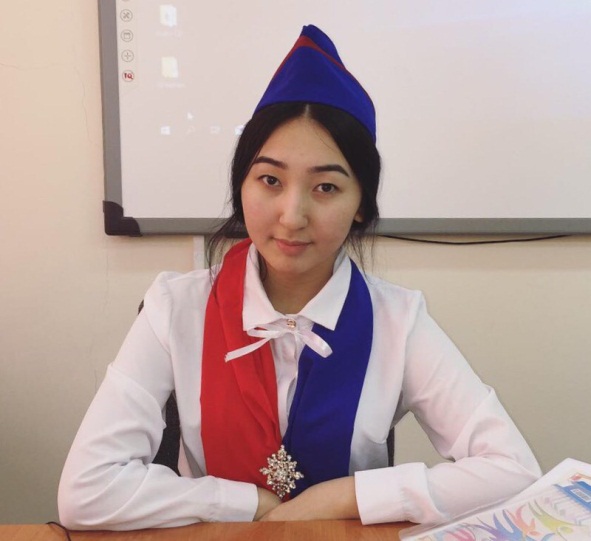 Lesson plan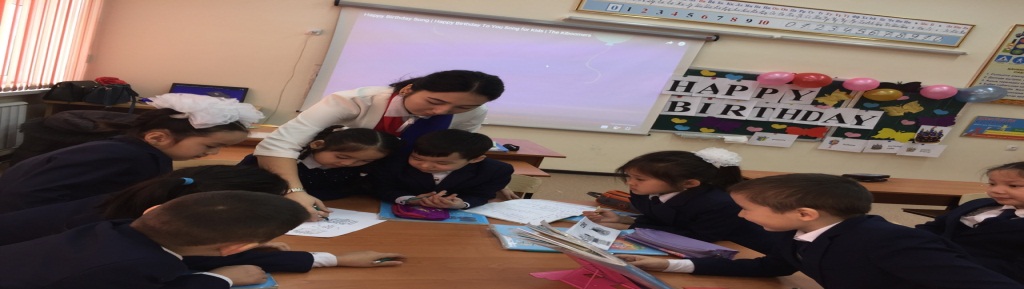 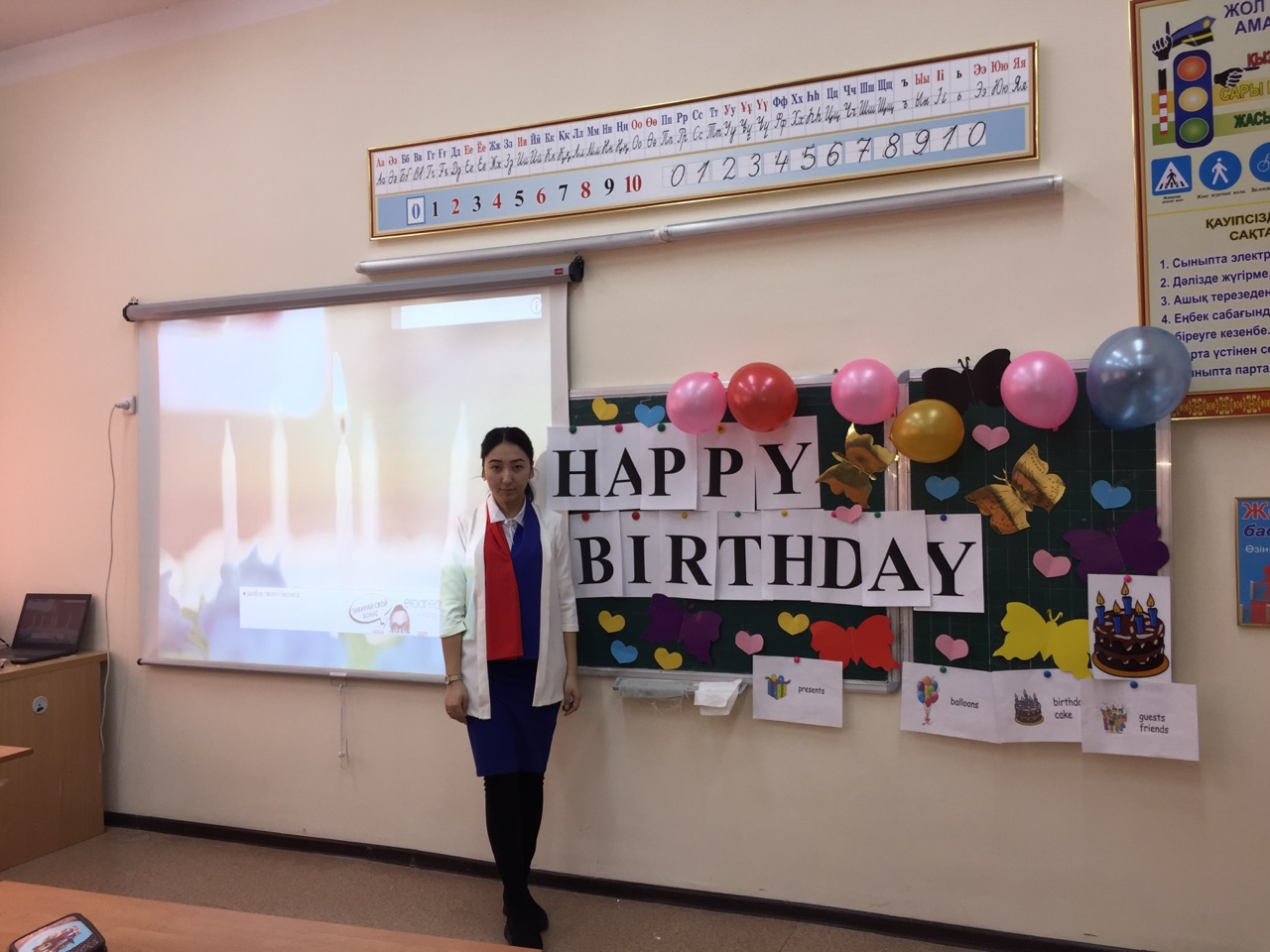 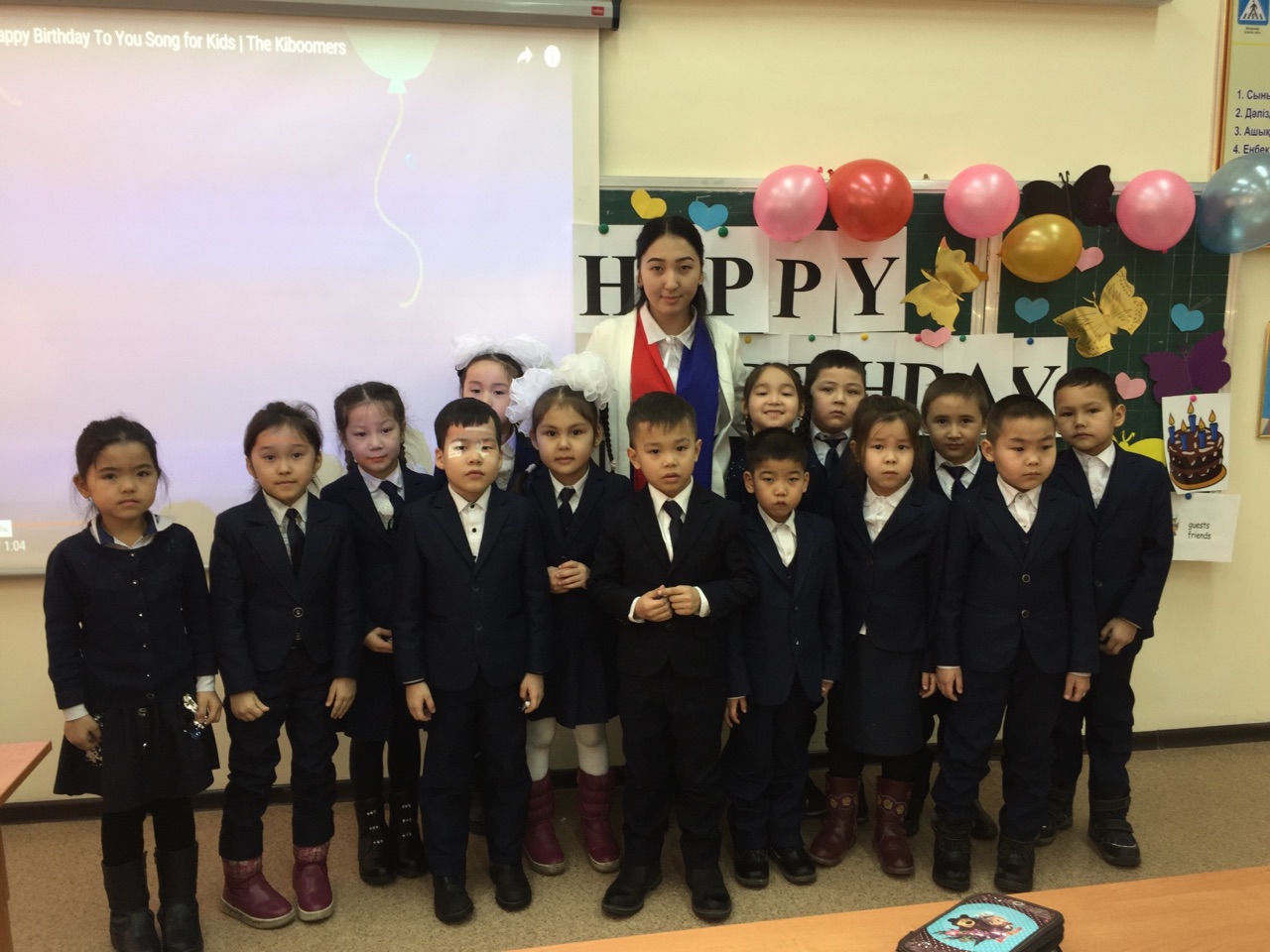 School: № 26 schoolSchool: № 26 schoolLong-term plan unit: Traditions and folkloreLong-term plan unit: Traditions and folkloreLong-term plan unit: Traditions and folkloreLong-term plan unit: Traditions and folkloreLong-term plan unit: Traditions and folkloreDate: Date: Teacher name: Serikova DilyaraTeacher name: Serikova DilyaraTeacher name: Serikova DilyaraTeacher name: Serikova DilyaraTeacher name: Serikova DilyaraGrade: 1 «n»Grade: 1 «n»Number present: 15Number present: 15Number present: 15Absent: 15Absent: 15Theme of the lesson: Happy BirthdayTheme of the lesson: Happy BirthdayTheme of the lesson: Happy BirthdayTheme of the lesson: Happy BirthdayTheme of the lesson: Happy BirthdayTheme of the lesson: Happy BirthdayTheme of the lesson: Happy BirthdayLearning objectives that this lesson is contributing toLearning objectives that this lesson is contributing to1.R3 recognise some very high frequency words from local environment1.L1 recognise short basic instructions for a limited range of classroom routines spoken slowly and distinctly1.S3 pronounce basic words and expressions intelligibly1.W2 form some lower case letters of regular size and shape 1.R3 recognise some very high frequency words from local environment1.L1 recognise short basic instructions for a limited range of classroom routines spoken slowly and distinctly1.S3 pronounce basic words and expressions intelligibly1.W2 form some lower case letters of regular size and shape 1.R3 recognise some very high frequency words from local environment1.L1 recognise short basic instructions for a limited range of classroom routines spoken slowly and distinctly1.S3 pronounce basic words and expressions intelligibly1.W2 form some lower case letters of regular size and shape 1.R3 recognise some very high frequency words from local environment1.L1 recognise short basic instructions for a limited range of classroom routines spoken slowly and distinctly1.S3 pronounce basic words and expressions intelligibly1.W2 form some lower case letters of regular size and shape 1.R3 recognise some very high frequency words from local environment1.L1 recognise short basic instructions for a limited range of classroom routines spoken slowly and distinctly1.S3 pronounce basic words and expressions intelligibly1.W2 form some lower case letters of regular size and shape Lesson objectivesLesson objectivesLearners will be able to: Understand and follow teacher’s instructionsRecognize familiar wordsPronounce words on the topic intelligiblyLearners will be able to: Understand and follow teacher’s instructionsRecognize familiar wordsPronounce words on the topic intelligiblyLearners will be able to: Understand and follow teacher’s instructionsRecognize familiar wordsPronounce words on the topic intelligiblyLearners will be able to: Understand and follow teacher’s instructionsRecognize familiar wordsPronounce words on the topic intelligiblyLearners will be able to: Understand and follow teacher’s instructionsRecognize familiar wordsPronounce words on the topic intelligiblySuccess criteriaSuccess criteriaStudent achieved the LO (L1) if he:Student achieved the LO (L1) if he:Student achieved the LO (L1) if he:Student achieved the LO (L1) if he:Student achieved the LO (L1) if he:Value linksValue linksEducation throughout lifeEducation throughout lifeEducation throughout lifeEducation throughout lifeEducation throughout lifeCross curricular linksCross curricular linksThe world around us, cultureThe world around us, cultureThe world around us, cultureThe world around us, cultureThe world around us, cultureICT skillsICT skillsUsing SMART board, pictures and videos, working with URLsUsing SMART board, pictures and videos, working with URLsUsing SMART board, pictures and videos, working with URLsUsing SMART board, pictures and videos, working with URLsUsing SMART board, pictures and videos, working with URLsPrevious learningPrevious learningThis unit recycles and revisits a lot of vocabulary seen in previous units, e.g. words for colours and simple objects and animals. Learners further practice giving short answers in response to direct questions.This unit recycles and revisits a lot of vocabulary seen in previous units, e.g. words for colours and simple objects and animals. Learners further practice giving short answers in response to direct questions.This unit recycles and revisits a lot of vocabulary seen in previous units, e.g. words for colours and simple objects and animals. Learners further practice giving short answers in response to direct questions.This unit recycles and revisits a lot of vocabulary seen in previous units, e.g. words for colours and simple objects and animals. Learners further practice giving short answers in response to direct questions.This unit recycles and revisits a lot of vocabulary seen in previous units, e.g. words for colours and simple objects and animals. Learners further practice giving short answers in response to direct questions.PlanPlanPlanPlanPlanPlanPlanPlanned timingsPlanned activities Planned activities Planned activities Planned activities Planned activities ResourcesBeginning10 minOrganizational momentTeacher greets students; students respond to greeting and take their places.Warming up Teacher revises the days of the week and asks sts “What day is it today? What day was yesterday? What day will be tomorrow?” Teacher asks sts about the weather.Teacher nominates sts to answer “How are you?” question. Each student describes his/her mood saying “I am...”"One, two, three...”     It is a competition on the blackboard the teacher draws a large circle and enters the number in it in a scattered order, calls two students to the board. Other students name different numbers, the students at the board must find those numbers and pull out. The student who finishes the task first and quickly will be the winner. 1.	Round -Numbers 2.	Round- Matching  letters with picturesOrganizational momentTeacher greets students; students respond to greeting and take their places.Warming up Teacher revises the days of the week and asks sts “What day is it today? What day was yesterday? What day will be tomorrow?” Teacher asks sts about the weather.Teacher nominates sts to answer “How are you?” question. Each student describes his/her mood saying “I am...”"One, two, three...”     It is a competition on the blackboard the teacher draws a large circle and enters the number in it in a scattered order, calls two students to the board. Other students name different numbers, the students at the board must find those numbers and pull out. The student who finishes the task first and quickly will be the winner. 1.	Round -Numbers 2.	Round- Matching  letters with picturesOrganizational momentTeacher greets students; students respond to greeting and take their places.Warming up Teacher revises the days of the week and asks sts “What day is it today? What day was yesterday? What day will be tomorrow?” Teacher asks sts about the weather.Teacher nominates sts to answer “How are you?” question. Each student describes his/her mood saying “I am...”"One, two, three...”     It is a competition on the blackboard the teacher draws a large circle and enters the number in it in a scattered order, calls two students to the board. Other students name different numbers, the students at the board must find those numbers and pull out. The student who finishes the task first and quickly will be the winner. 1.	Round -Numbers 2.	Round- Matching  letters with picturesOrganizational momentTeacher greets students; students respond to greeting and take their places.Warming up Teacher revises the days of the week and asks sts “What day is it today? What day was yesterday? What day will be tomorrow?” Teacher asks sts about the weather.Teacher nominates sts to answer “How are you?” question. Each student describes his/her mood saying “I am...”"One, two, three...”     It is a competition on the blackboard the teacher draws a large circle and enters the number in it in a scattered order, calls two students to the board. Other students name different numbers, the students at the board must find those numbers and pull out. The student who finishes the task first and quickly will be the winner. 1.	Round -Numbers 2.	Round- Matching  letters with picturesOrganizational momentTeacher greets students; students respond to greeting and take their places.Warming up Teacher revises the days of the week and asks sts “What day is it today? What day was yesterday? What day will be tomorrow?” Teacher asks sts about the weather.Teacher nominates sts to answer “How are you?” question. Each student describes his/her mood saying “I am...”"One, two, three...”     It is a competition on the blackboard the teacher draws a large circle and enters the number in it in a scattered order, calls two students to the board. Other students name different numbers, the students at the board must find those numbers and pull out. The student who finishes the task first and quickly will be the winner. 1.	Round -Numbers 2.	Round- Matching  letters with picturesPosters on the wallscardsMiddle10 min     5 min5 min 5 minHappy Birthday. Introducing new words  •	Teacher demonstrates and drills birthday words:   cake, balloons, candles,  cards,  presents, party  using the activity "Surprise Box"a.	Teacher brings the box with the hole to the class with objects b.	Students come to the board one by one and gets one object from the box and Teacher names this object in English c.	Whole class repeats the words after Teacher three times. d.	Teacher can ask each student to repeat the wordsCAKE!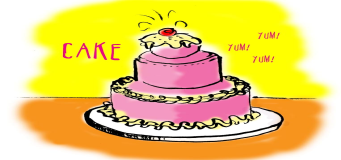 CANDLES! 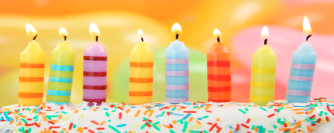                                       BALLOONS! 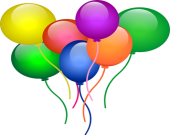 PRESENTS!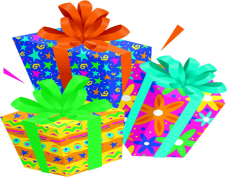                            CARDS! 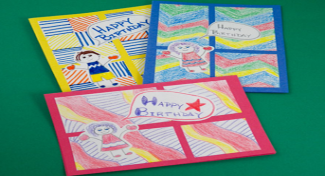 BIRTHDAY HAT! 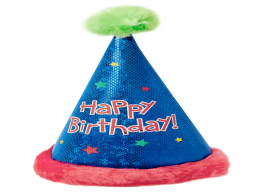 PAIR WORKPupils respond to some information questions about their birthday correctly.Teacher:Look at the pictures and ask each other a new question. Children: How old are you? – I am 5.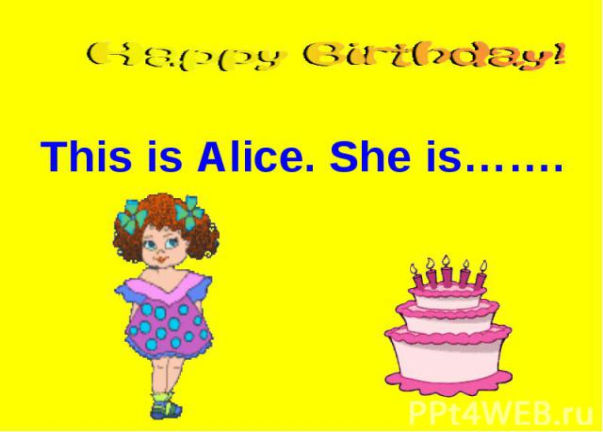 Children: How old are you? – I am 8.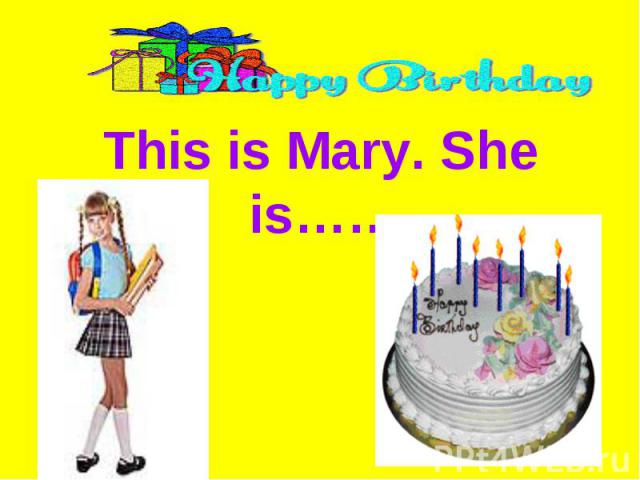 Children: How old are you? – I am 7.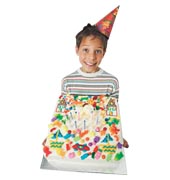 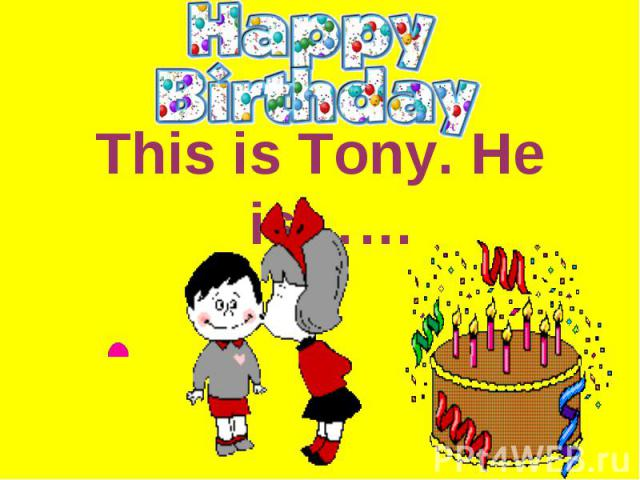 Children: How old are you? – I am 1.              Physical training             Sing a song “Happy Birthday to you”. Teacher plays the video , pause for showing deferent words to read and repeat, if a learner can pronounce and give the translation he/she takes points. Then they should repeat them in groups with translations.Teacher introduced students English speaking countries  topic with Teacher gives learners worksheets to write the country for each nationality with help of previous worksheets.Ph. training  learners dance a littleLearners work with countries word search worksheet 1,2Happy Birthday. Introducing new words  •	Teacher demonstrates and drills birthday words:   cake, balloons, candles,  cards,  presents, party  using the activity "Surprise Box"a.	Teacher brings the box with the hole to the class with objects b.	Students come to the board one by one and gets one object from the box and Teacher names this object in English c.	Whole class repeats the words after Teacher three times. d.	Teacher can ask each student to repeat the wordsCAKE!CANDLES!                                       BALLOONS! PRESENTS!                           CARDS! BIRTHDAY HAT! PAIR WORKPupils respond to some information questions about their birthday correctly.Teacher:Look at the pictures and ask each other a new question. Children: How old are you? – I am 5.Children: How old are you? – I am 8.Children: How old are you? – I am 7.Children: How old are you? – I am 1.              Physical training             Sing a song “Happy Birthday to you”. Teacher plays the video , pause for showing deferent words to read and repeat, if a learner can pronounce and give the translation he/she takes points. Then they should repeat them in groups with translations.Teacher introduced students English speaking countries  topic with Teacher gives learners worksheets to write the country for each nationality with help of previous worksheets.Ph. training  learners dance a littleLearners work with countries word search worksheet 1,2Happy Birthday. Introducing new words  •	Teacher demonstrates and drills birthday words:   cake, balloons, candles,  cards,  presents, party  using the activity "Surprise Box"a.	Teacher brings the box with the hole to the class with objects b.	Students come to the board one by one and gets one object from the box and Teacher names this object in English c.	Whole class repeats the words after Teacher three times. d.	Teacher can ask each student to repeat the wordsCAKE!CANDLES!                                       BALLOONS! PRESENTS!                           CARDS! BIRTHDAY HAT! PAIR WORKPupils respond to some information questions about their birthday correctly.Teacher:Look at the pictures and ask each other a new question. Children: How old are you? – I am 5.Children: How old are you? – I am 8.Children: How old are you? – I am 7.Children: How old are you? – I am 1.              Physical training             Sing a song “Happy Birthday to you”. Teacher plays the video , pause for showing deferent words to read and repeat, if a learner can pronounce and give the translation he/she takes points. Then they should repeat them in groups with translations.Teacher introduced students English speaking countries  topic with Teacher gives learners worksheets to write the country for each nationality with help of previous worksheets.Ph. training  learners dance a littleLearners work with countries word search worksheet 1,2Happy Birthday. Introducing new words  •	Teacher demonstrates and drills birthday words:   cake, balloons, candles,  cards,  presents, party  using the activity "Surprise Box"a.	Teacher brings the box with the hole to the class with objects b.	Students come to the board one by one and gets one object from the box and Teacher names this object in English c.	Whole class repeats the words after Teacher three times. d.	Teacher can ask each student to repeat the wordsCAKE!CANDLES!                                       BALLOONS! PRESENTS!                           CARDS! BIRTHDAY HAT! PAIR WORKPupils respond to some information questions about their birthday correctly.Teacher:Look at the pictures and ask each other a new question. Children: How old are you? – I am 5.Children: How old are you? – I am 8.Children: How old are you? – I am 7.Children: How old are you? – I am 1.              Physical training             Sing a song “Happy Birthday to you”. Teacher plays the video , pause for showing deferent words to read and repeat, if a learner can pronounce and give the translation he/she takes points. Then they should repeat them in groups with translations.Teacher introduced students English speaking countries  topic with Teacher gives learners worksheets to write the country for each nationality with help of previous worksheets.Ph. training  learners dance a littleLearners work with countries word search worksheet 1,2Happy Birthday. Introducing new words  •	Teacher demonstrates and drills birthday words:   cake, balloons, candles,  cards,  presents, party  using the activity "Surprise Box"a.	Teacher brings the box with the hole to the class with objects b.	Students come to the board one by one and gets one object from the box and Teacher names this object in English c.	Whole class repeats the words after Teacher three times. d.	Teacher can ask each student to repeat the wordsCAKE!CANDLES!                                       BALLOONS! PRESENTS!                           CARDS! BIRTHDAY HAT! PAIR WORKPupils respond to some information questions about their birthday correctly.Teacher:Look at the pictures and ask each other a new question. Children: How old are you? – I am 5.Children: How old are you? – I am 8.Children: How old are you? – I am 7.Children: How old are you? – I am 1.              Physical training             Sing a song “Happy Birthday to you”. Teacher plays the video , pause for showing deferent words to read and repeat, if a learner can pronounce and give the translation he/she takes points. Then they should repeat them in groups with translations.Teacher introduced students English speaking countries  topic with Teacher gives learners worksheets to write the country for each nationality with help of previous worksheets.Ph. training  learners dance a littleLearners work with countries word search worksheet 1,2Flash cardsCards (PPP)PPTworksheet 3End5 minReflection / home taskAsk sts to look at the ladder of success and identify their position at the end of the lesson (with great teacher support)Give home task: to learn the words on the topic “Birthday”Reflection / home taskAsk sts to look at the ladder of success and identify their position at the end of the lesson (with great teacher support)Give home task: to learn the words on the topic “Birthday”Reflection / home taskAsk sts to look at the ladder of success and identify their position at the end of the lesson (with great teacher support)Give home task: to learn the words on the topic “Birthday”Reflection / home taskAsk sts to look at the ladder of success and identify their position at the end of the lesson (with great teacher support)Give home task: to learn the words on the topic “Birthday”Reflection / home taskAsk sts to look at the ladder of success and identify their position at the end of the lesson (with great teacher support)Give home task: to learn the words on the topic “Birthday”A picture of a ladder of successAdditional informationAdditional informationAdditional informationAdditional informationAdditional informationAdditional informationAdditional informationDifferentiation – how do you plan to give more support? How do you plan to challenge the more able learners?Differentiation – how do you plan to give more support? How do you plan to challenge the more able learners?Differentiation – how do you plan to give more support? How do you plan to challenge the more able learners?Assessment – how are you planning to check learners’ learning?Health and safety check
ICT links
Health and safety check
ICT links
Health and safety check
ICT links
Less able students – greater support by means of visuals or writing difficult words on the blackboard More able students – independent work on definite tasks with little/no supportLess able students – greater support by means of visuals or writing difficult words on the blackboard More able students – independent work on definite tasks with little/no supportLess able students – greater support by means of visuals or writing difficult words on the blackboard More able students – independent work on definite tasks with little/no support- Monitor individual / group work, listen to discussions, check sts’ understanding of classroom instructions- Consider results of self-assessment and peer assessment - Use water based markers- Work with the SMART board not more than 10 minutes. Make short breaks.- Ensure proper ventilation- Monitor classroom space when sts start moving around- Check sockets’ safety- Use water based markers- Work with the SMART board not more than 10 minutes. Make short breaks.- Ensure proper ventilation- Monitor classroom space when sts start moving around- Check sockets’ safety- Use water based markers- Work with the SMART board not more than 10 minutes. Make short breaks.- Ensure proper ventilation- Monitor classroom space when sts start moving around- Check sockets’ safetyReflectionWere the lesson objectives/learning objectives realistic? Did all learners achieve the LO? If not, why?Did my planned differentiation work well? Did I stick to timings? What changes did I make from my plan and why?ReflectionWere the lesson objectives/learning objectives realistic? Did all learners achieve the LO? If not, why?Did my planned differentiation work well? Did I stick to timings? What changes did I make from my plan and why?ReflectionWere the lesson objectives/learning objectives realistic? Did all learners achieve the LO? If not, why?Did my planned differentiation work well? Did I stick to timings? What changes did I make from my plan and why?ReflectionWere the lesson objectives/learning objectives realistic? Did all learners achieve the LO? If not, why?Did my planned differentiation work well? Did I stick to timings? What changes did I make from my plan and why?Summary evaluationWhat two things went really well (consider both teaching and learning)?1:2:What two things would have improved the lesson (consider both teaching and learning)?1: 2:What have I learned from this lesson about the class or achievements/difficulties of individuals that will inform my next lesson?Summary evaluationWhat two things went really well (consider both teaching and learning)?1:2:What two things would have improved the lesson (consider both teaching and learning)?1: 2:What have I learned from this lesson about the class or achievements/difficulties of individuals that will inform my next lesson?Summary evaluationWhat two things went really well (consider both teaching and learning)?1:2:What two things would have improved the lesson (consider both teaching and learning)?1: 2:What have I learned from this lesson about the class or achievements/difficulties of individuals that will inform my next lesson?Summary evaluationWhat two things went really well (consider both teaching and learning)?1:2:What two things would have improved the lesson (consider both teaching and learning)?1: 2:What have I learned from this lesson about the class or achievements/difficulties of individuals that will inform my next lesson?Summary evaluationWhat two things went really well (consider both teaching and learning)?1:2:What two things would have improved the lesson (consider both teaching and learning)?1: 2:What have I learned from this lesson about the class or achievements/difficulties of individuals that will inform my next lesson?Summary evaluationWhat two things went really well (consider both teaching and learning)?1:2:What two things would have improved the lesson (consider both teaching and learning)?1: 2:What have I learned from this lesson about the class or achievements/difficulties of individuals that will inform my next lesson?Summary evaluationWhat two things went really well (consider both teaching and learning)?1:2:What two things would have improved the lesson (consider both teaching and learning)?1: 2:What have I learned from this lesson about the class or achievements/difficulties of individuals that will inform my next lesson?